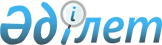 О внесении изменений в постановление Правительства Республики Казахстан от 11 января 2002 года N 41
					
			Утративший силу
			
			
		
					Постановление Правительства Республики Казахстан от 7 октября 2004 года N 1040. Утратило силу постановлением Правительства РК от 29 декабря 2007 года N 1400.



      


Сноска. Постановление Правительства РК от 7 октября 2004 года N 1040 утратило силу


 


постановлением Правительства РК от 29 декабря 2007 года 


 N 1400 


 (вводится в действие с 1 января 2008 года).






      





      В соответствии с 
 Законом 
 Республики Казахстан от 7 июня 1999 года N 389-I "Об образовании" Правительство Республики Казахстан постановляет:




      1. Внести в 
 постановление 
 Правительства Республики Казахстан от 11 января 2002 года N 41 "О системе оплаты труда работников государственных учреждений, не являющихся государственными служащими и работников казенных предприятий" (САПП Республики Казахстан, 2002 г., N 2-3, ст. 14) следующие изменения:



      в подпунктах 1) и 2) пункта 5 слова "(в государственных учреждениях образования - в пределах имеющихся средств на оплату труда)" исключить.




      2. Настоящее постановление вступает в силу со дня подписания.

      

Премьер-Министр




      Республики Казахстан


					© 2012. РГП на ПХВ «Институт законодательства и правовой информации Республики Казахстан» Министерства юстиции Республики Казахстан
				